REPUBLIQUEALGERIENNE                                                                                                                                                                                                                                                                                      MINISTEREDEL'ENSEIGNEMENTSUPERIEUREDEMOCRATIQUEETPOPULAIRE	ET DE LA RECHERCHESCIENTIFIQUE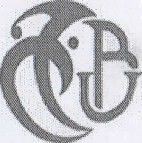 Année Universitaire : 20/20Nom :	Prénom:	Né(e) le:	à : N° d'inscription:	Domaine : SciencesetTechnologies	Filière:Aéronautique	Spécialité :Propulsion spatialeDiplôme préparé : Master Académique Master M1Moyenne du semestre 1 : Total des Crédits cumulés l'année (S1+S2) : TotaldesCréditscumulésdanslecursus: Moyenne du semestre 2 : Moyenne annuelle M1:	                                                                                                                                                                                                                                                                       Décision du jury : Admis/ Session	Le : Le Chef de Département SemesterUnitésd'Enseignement (U.E)Unitésd'Enseignement (U.E)Unitésd'Enseignement (U.E)Unitésd'Enseignement (U.E)Matière(s) constitutive(s) de l'unité d'enseignementMatière(s) constitutive(s) de l'unité d'enseignementMatière(s) constitutive(s) de l'unité d'enseignementRésultatsobtenusRésultatsobtenusRésultatsobtenusRésultatsobtenusRésultatsobtenusRésultatsobtenusSemesterNatureCode et IntituléCréditsRequisCoefIntitulé(s)CréditsRequisCoefMatière(s)Matière(s)Matière(s)U.EU.EU.ESemesterNatureCode et IntituléCréditsRequisCoefIntitulé(s)CréditsRequisCoefNoteCréditsSession/AnnéeNoteCréditsSessionAnnéeSemester 1UEFUEF1O Unité d'Enseignement Fondamentale 1 O/P12.006Dynamique des gaz (UEF11)4.002Semester 1UEFUEF1O Unité d'Enseignement Fondamentale 1 O/P12.006Mécanique Des FluidesApprofondie 1    4.002Semester 1UEFUEF1O Unité d'Enseignement Fondamentale 1 O/P12.006Transfert de chaleur et de masse 14.002Semester 1UEFUEF2O Unité d'Enseignement Fondamentale 2 O/P8.004AérodynamiqueThéorique4.002Semester 1UEFUEF2O Unité d'Enseignement Fondamentale 2 O/P8.004Lanceur et Re-entry Aérodynamique4.002Semester 1UEMUEF3O Unité d'Enseignement Méthodologique1O/P6.003Computational fluid dynamics 1 (CFD1):/FVM 4.002Semester 1UEMUEF3O Unité d'Enseignement Méthodologique1O/P6.003Language C++2.001Semester 1   UETUEM1OUnitéd'EnseignementTransversale 1 O/P2.00     2Engineering des systèmesspatiaux1.001Semester 1   UETUEM1OUnitéd'EnseignementTransversale 1 O/P2.00     2Physiologie des vols spatiaux habités1.001Semester 1UEDUET1O Unité d'Enseignement Découverte 1 O/P2.002Astrodynamique et analyses de missions1.001Semester 1UEDUET1O Unité d'Enseignement Découverte 1 O/P2.002Relativité et Gravitation1.001Semester 2UEFUF1OP Unité d'Enseignement Fondamentale 1 O/P12.006Ecoulementhypersonique4.002Semester 2UEFUF1OP Unité d'Enseignement Fondamentale 1 O/P12.006Théorie de transport du plasma (TTP)4.002Semester 2UEFUF1OP Unité d'Enseignement Fondamentale 1 O/P12.006Mécanique des fluides Approfondie 2 (MDFA2)4.002Semester 2UEFUF2OP Unité d'Enseignement Fondamentale 2 O/P8.004Transferts de chaleur et de masse 24.002Semester 2UEFUF2OP Unité d'Enseignement Fondamentale 2 O/P8.004Principes de la conversion de l’énergie4.002Semester 2UEMUF3OP Unité d'Enseignement Méthodologique1O/P6.003MéthodesNumériques / CFD26.003Semester 2UEDUM1OUnitéd'EnseignementDécouverte 1O/P2.002Environnement des enginsspatiaux1.001Semester 2UEDUM1OUnitéd'EnseignementDécouverte 1O/P2.002Guidage, Navigation et Control des engins Spatiaux (GNCE)1.001Semester 2UETUT1OPUnité d'Enseignement Transversale 1(O/P)2.002FuséesHybrides1.001Semester 2UETUT1OPUnité d'Enseignement Transversale 1(O/P)2.002MatériauxAérospatiaux1.001